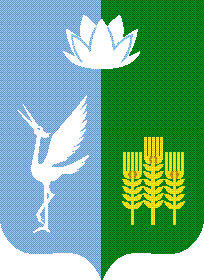 ИЗБИРАТЕЛЬНАЯ КОМИССИЯЧКАЛОВСКОГО СЕЛЬСКОГО ПОСЕЛЕНИЯ
СПАССКОГО МУНИЦИПАЛЬНОГО РАЙОНАРЕШЕНИЕс. Чкаловское
В соответствии с пунктом 3 статьи 74 Федерального закона «Об основных гарантиях избирательных прав и права на участие в референдуме граждан Российской Федерации», частью 1 статьи 7, статьи 23 Федерального закона «О Государственной автоматизированной системе Российской Федерации «Выборы», избирательная комиссия Чкаловского сельского поселения Спасского муниципального района,      РЕШИЛА:Образовать группу контроля за использованием регионального фрагмента Государственной автоматизированной системы Российской Федерации «Выборы» в составе:1) Ни Светлана Робертовна – заместитель председателя  муниципальной избирательной комиссии Чкаловского сельского поселения Спасского муниципального района.2) Хабарова Оксана Сергеевна – член муниципальной избирательной комиссии Чкаловского сельского поселения Спасского муниципального района с правом решающего голоса.Контроль исполнения настоящего решения возложить на председателя комиссии М.А. Макаренко.Председатель комиссии 						М.А. МакаренкоСекретарь комиссии							О.В. Нефедьева19.08.202016/57Об образовании группы контроля за использованием регионального фрагмента ГАС «Выборы» при подготовке и проведении выборов главы Чкаловского сельского поселения, депутатов муниципального комитета Чкаловского сельского поселения Спасского муниципального района, назначенных на 13 сентября 2020 года.